                  Home Schooling 39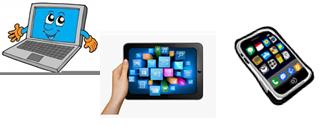 TODAY WE’RE REVIEWING UNIT 3!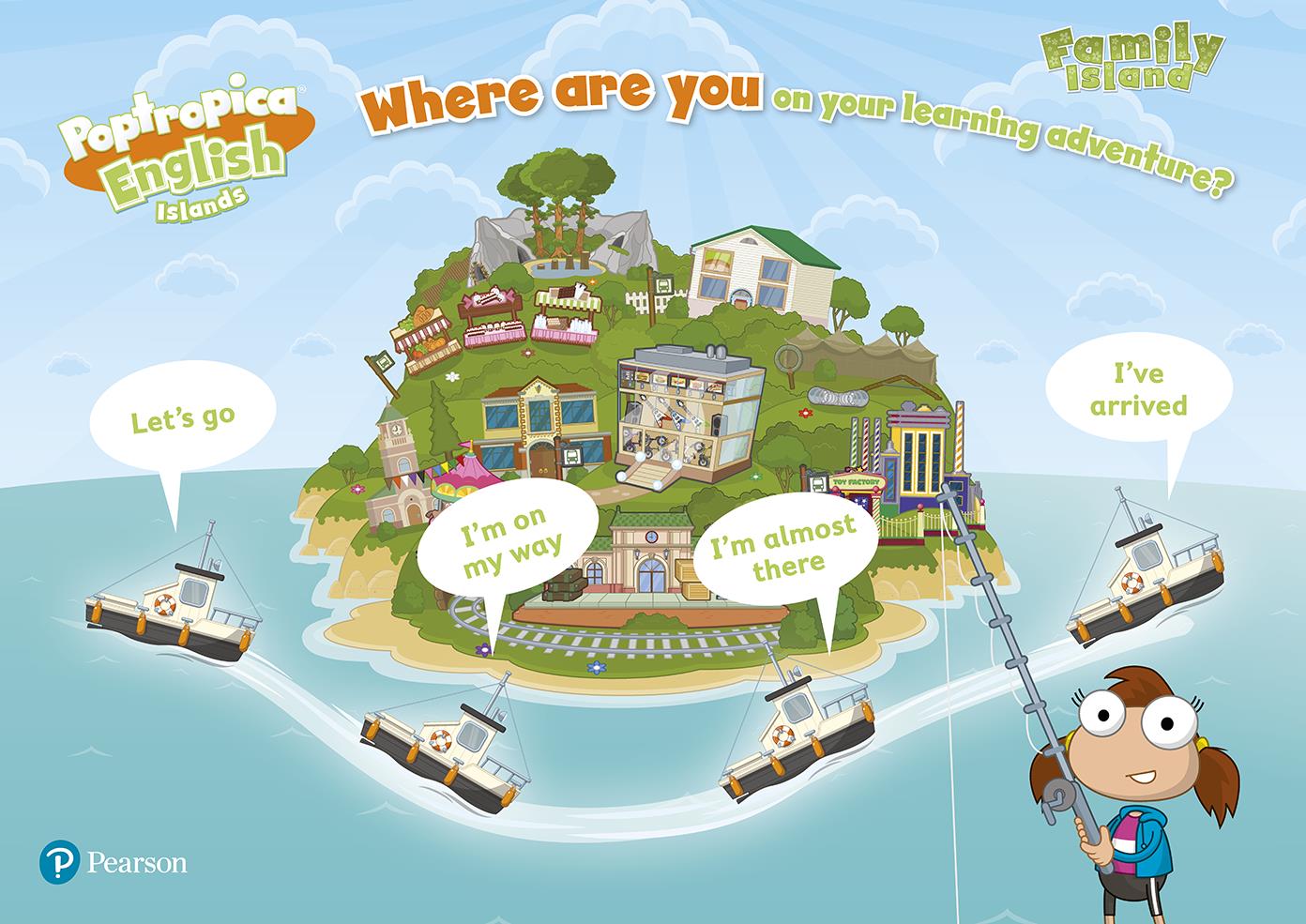 CTRL+CLICK AND WORK ONLINE: 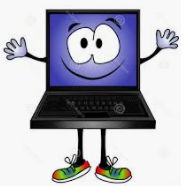 https://forms.gle/dLvyv5kMKoLoF4oR8 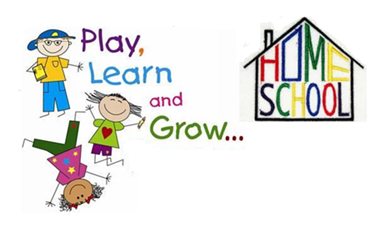 PLEASE PRESS “SUBMIT/SEND” AT THE END OF YOUR ONLINE WORKPOR FAVOR PRESIONAR “ENVIAR” AL FINAL DEL TRABAJO EN LINEA